                             Základná umelecká škola	                    Štefánikova 99/72, 058 01 POPRADSPRÁVA  O VÝCHOVNO – VZDELÁVACEJ ČINNOSTI, JEJ VÝSLEDKOCH A PODMIENKACH ZÁKLADNEJ UMELECKEJ ŠKOLY V POPRADE V ŠKOLSKOM  ROKU 2017 /2018Vypracovala: Mgr. Katarína Kočišová, DiS. art., riaditeľka školySPRÁVA O VÝCHOVNO - VZDELÁVACEJ ČINNOSTI, JEJ VÝSLEDKOCH A PODMIENKACH ZÁKLADNEJ UMELECKEJ ŠKOLY V POPRADEV ŠKOLSKOM ROKU 2017 /2018ZÁKLADNÉ IDENTIFIKAČNÉ ÚDAJE O ŠKOLENázov školy:  Základná umelecká školaAdresa školy: Ul. Štefánikova 99/72, 058 01 POPRADElokované pracovisko 1 – Francisciho ul. 910/8, 058 01 POPRADElokované pracovisko 2 – Life Academy, Rovná 597/15, 058 01 POPRADElokované pracovisko 3 – ZŠ s MŠ V. A. Scherfela, Fraňa Kráľa 2086/2                                             058 01 POPRADElokované pracovisko 4 – ZŠ s MŠ Tajovského ul. 2764/17, 058 01 POPRADTelefón: 052 – 7722040, 0910 890 447, 0910 890 448 - 9e-mail: zuspoprad@zuspoprad.sk,internetová stránka školy: www.zuspoprad.skZriaďovateľ: Mesto PopradVedúci zamestnanci školy: Mgr. Katarína Kočišová, DiS. art., riaditeľka školy                                                              Mgr. Perla Danková, DiS. art.. zástupkyňa riaditeľky7. Rada školy                       Mgr. Andrea Mašlejová, PhD, DiS. art. – predsedníčka - zastupuje ped. zam.                      Lýdia  Meltzerová – podpredsedníčka - zastupuje nepedagogických zam.                                                         Mgr. Eva Oravcová - zastupuje pedagogických zamestnancov                      Ing. Marián Barilla – zastupuje rodičov                       Petra Bobulová - zastupuje rodičov                       PaedDr. Martina Guláková - zastupuje rodičov                      Mgr. Marcela Lindemanová – zastupuje rodičov                      Ing. Ondrej Kavka – zastupuje zriaďovateľa                      Rudolf Kubus - zastupuje zriaďovateľa                      PaedDr. Anna Ondrušeková – zastupuje zriaďovateľa                        Anna Schlosserová - zastupuje zriaďovateľa                  8. Gremiálna rada riaditeľa                       Mgr. Perla Danková, DiS. art.  – zástupkyňa riaditeľa                      Lýdia Meltzerová – ekonómka školy                      Mária Vranová – referentka PaM                      Mgr. Marián Šabla, DiS. art. – zástupca zamestnancov               9. Umelecká rada                    Mgr. Perla Danková, DiS. art. – zást. riaditeľky - vedúca hudobného odboru                    Ina Dunajová – vedúca výtvarného odboru                    Mgr. Zuzana Krupková – vedúca literárno – dramatického odboru                    Mgr. Jozef Solus – vedúci tanečného odboru                    Mgr. Eva Karhútová, DiS. art. – predseda PK klavírneho oddelenia                    Mgr. art. Terézia Novotná – predseda PK oddelenia sláčikových nástrojov                    Mgr. Bibiána Házerová,  – predseda PK oddelenia strunových nástrojov                    Mgr. art. Tomáš Kvasnica – predseda PK oddelenia dychových a bicích nástrojov                    Darina Šurinová, DiS. art. – predseda PK speváckeho oddelenia                    Mgr. Gabriela Leštachová Rošková, DiS. art.  – predseda PK hudobnej náuky                    Mgr. Vladislav Leštach – predseda PK výtvarného odboru              10.  Metodické orgány školy – predmetové komisie                     PK oddelenia klávesových nástrojov  – predseda: Mgr. Eva Karhútová, DiS. art.                     PK akordeónového a keyboardového oddelenia – predseda: Mgr. Marián Šabla                      PK oddelenia dychových nástrojov – predseda: Mgr. art. Tomáš Kvasnica                     PK oddelenia sláčikových nástrojov – predseda: Mgr. art. Terézia Novotná                     PK oddelenia strunových nástrojov – predseda: Mgr. Bibiána Házerová,                     PK speváckeho oddelenia – predseda: Darina Šurinová, DiS. art.                     PK oddelenia hudobnej náuky - predseda: Mgr. G. Leštachová Rošková,DiS. art.                     PK výtvarného odboru- predseda: Mgr. Vladislav Leštach                     PK tanečného odboru – predseda:  Mgr. Jozef Solus                     PK literárno-dramatického odboru – predseda: Mgr. Zuzana Krupková      B. ÚDAJE O POČTE ŽIAKOVNa základe zápisu na školský rok 2017/18 bolo k 15. 9. 2017 evidovaných 1111 žiakov.  C. ÚDAJE O ZAPÍSANÝCH ŽIAKOCHNa základe vykonaných prijímacích talentových skúšok a zápisu na rok 2018/19 bolo k 15. 09. 2018 do štúdia v ZUŠ prijatých celkom 344 nových žiakov.D. ÚDAJE O ABSOLVENTOCHE.  ÚDAJE O ŽIAKOCH PRIJATÝCH NA STREDNÉ A VYSOKÉ ŠKOLY         S UMELECKÝM ZAMERANÍM    Vychádzame z údajov, ktoré sa nám podarilo získať do 30. 06. 2018.     HUDOBNÝ ODBORGabriel Bies – Konzervatórium Košice – prípravné štúdium, odbor hra na husliach (ped. T. Novotná)Zoja Fáberová – Konzervatórium Bratislava, odbor hra na klavíri (ped. A. Mašlejová)Gabriel Fendek – Konzervatórium Košice, odbor hra na husliach (ped. T. Novotná)Kamila Luštiková – Konzervatórium Košice, odbor hra na klavíri (ped. A. Bruncková) Alica Martinková – Konzervatórium Žilina, odbor hra na flaute (ped. G. Leštachová Rošková)LITERÁRNO-DRAMATICKÝ ODBORKristián Bezák – Vysoká škola múzických umení, Katedra bábkarskej tvorby (ped. Z. Krupková)VÝTVARNÝ ODBORKarolína Bielená –SPŠ Poprad – odbor grafický a priestorový dizajn (ped. V. Leštach)Alex Bizub – SPŠ Poprad – odbor grafický a priestorový dizajn (ped. V. Leštach)Patrícia Bobovská – SUŠ Spišská Nová Ves, odbor dizajn (ped. R. Rabatin)Gabriela Jurčíková - SUŠ Kežmarok, odbor dizajn (ped. R. Rabatin)Adam Ľubomír Korman - VUT Praha – architektúra (ped. B. Dunajová)Mária Rusnačková – VŠT Liberec – Katedra umenia – odbor dizajn odievania (ped. B. Dunajová)Zuzana Tkáčová – SPŠ Poprad, odbor grafický a priestorový dizajn (ped. R. Rabatin)F.  ÚDAJE O VÝSLEDKOCH HODNOTENIA A KLASIFIKÁCIE        G.  ŠTRUKTÚRA  ŠTUDIJNÝCH ODBOROV A ZOZNAM UPLATŇOVANÝCH                 UČEBNÝCH  PLÁNOVV školskom roku 2017/2018 škola poskytovala vzdelanie v štyroch umeleckých odboroch:  hudobnom, výtvarnom, literárno–dramatickom a tanečnom.  Postupovali sme podľa ŠkVP   Škola pre tvoj talent, ktorý bol vypracovaný pre prípravné štúdium a pre 1. až 4. ročník prvej časti prvého stupňa (primárne vzdelávanie), pre 1. až 4.  ročník druhej časti prvého stupňa (sekundárne vzdelávanie) a pre 1. - 3. ročník II. stupňa. Postupovali sme podľa rámcových učebných plánov vydaných Ministerstvom školstva, vedy, výskumu a športu SR zo dňa 15. júna 2015 pod č. 2015 – 6346/29045:3 – 10AO vrátane schvaľovacích doložiek s účinnosťou od 1. septembra 2015 a od 20. januára 2016 pod č. 2016 – 8597/1575:1 – 10AO pre základné umelecké školy s účinnosťou od 20. januára 2016. Vo 4. ročníku II. stupňa základného štúdia sme postupovali podľa učebných plánov z 22. 12. 2003 schválených pod č. 11215/2003 s platnosťou od 1. septembra 2004.HUDOBNÝ ODBORV hudobnom odbore škola zabezpečovala vyučovanie hudobných nástrojov (klavír, akordeón, keyboard, husle, violončelo, kontrabas, gitara, zobcová flauta, priečna flauta, klarinet, hoboj, saxofón, trúbka, bicie a rytmické nástroje) a vyučovanie sólového a zborového spevu. V rámci učebných plánov sa realizovala štvorručná hra, komorná hra a súborová hra v týchto telesách a súboroch:Akordeónový súbor Fonetico– viedol Mgr. Marián Šabla, DiS. art. Husľový orchester Tereza a jej deti – viedla Mgr. art. Terézia Novotná,Popradský detský zbor – viedla Blanka Richnavská Dis.art., korepetície Bc. Jana Petrasová, DiS. art.,Komorný spevácky zbor Free Harmony – viedla Bc. Blanka Richnavská, DiS. art.Prípravný spevácky zbor Popradčatá – viedla Mgr. Andrea Mašlejová, PhD, DiS. art., korepetície Jana Hudačková, DiS. art.Súbor zobcových fláut – viedol Ľubomír Felber, DiS. art.Súbor priečnych fláut – viedla Mgr. Gabriela Leštachová Rošková, DiS. art.Ľudová hudba Popradčan – viedol Ľubomír Husár,Gitarový súbor – viedla Mgr. Bibiána HázerováM&RI – súbor bicích nástrojov – viedol Mgr. art. T. Kvasnica.VÝTVARNÝ ODBORJednoodborové štúdium, v ktorom škola zabezpečovala získanie výtvarných zručností v kresbe, maľbe, grafike, modelovaní, keramike a tvorbe objektov z rôznych materiálov, v práci s textilom, v základoch umeleckých remesiel a tiež v základoch multimediálnej tvorby - počítačovej animácie, fotografie.LITERÁRNO – DRAMATICKÝ ODBORV literárno-dramatickom odbore je zriadené dramatické a slovesné oddelenie so zameraním na prednes, dramatickú tvorbu a hudobno-pohybovú prípravu. Súčasťou učebných plánov je práca v súbore, v ktorej žiaci pracovali nielen spôsobom hrania podľa hotových predlôh, ale sami participovali na tvorbe scenárov. Divadelný súbor Šťastlivec –viedli Mgr. Zuzana Krupková, Bc. Michal Novák a Dušan Kubaň.TANEČNÝ ODBORVyučovanie v tanečnom odbore bolo zabezpečené v troch oddeleniach so špecializáciou moderný tanec, folklórny tanec a spoločenský tanec. Žiaci okrem všeobecnej tanečnej prípravy a vyučovacích hodín podľa platných učebných plánov využívali aj pridelené voliteľné predmety na nácvik špecifických tanečných techník  a súborových choreografií.  V rámci tanečného odboru pracovali tieto súbory:Detský folklórny súbor Popradčan (jeho zložkami boli aj spevácka skupina a ľudová hudba) – tanečný súbor viedla v 1. polroku Mgr. Eva Oravcová, v 2. polroku Laura Kolačkovská, DiS. art. a Juraj Pavličko,  korepetície Štefan Karhút,Love Movement (súbor moderného tanca) – viedla Lívia Baselidesová,Tanečné štúdio Solus Dance Aademy (skupina spoločenského tanca) – viedol Mgr. Jozef Solus.      H.  ÚDAJE O POČTE ZAMESTNANCOV A PLNENÍ KVALIFIKAČNÉHO            PREDPOKLADU PEDAGOGICKÝCH  ZAMESTNANCOVPočet zamestnancov:Kvalifikovanosť zamestnancov v jednotlivých odboroch:       I. ĎALŠIE VZDELÁVANIE ZAMESTNANCOV ŠKOLY           1.  Atestácie:Mgr. M. Šabla – 1. atestácia.           2.  Štúdium na doplnenie a zvýšenie kvalifikácie: Bc. Jana Petrasová, DiS art. – ukončenie magisterského štúdia na Pedagogickej fakulte Katolíckej univerzity v Ružomberku v odbore Učiteľstvo odborných umeleckých predmetov v predmete hudobná výchova so zameraním hra na nástroji – klavír,Jana Hudáčková, DiS. art. –   štúdium v 1. stupni VŠ, Fakulta múzických umení Akadémie umení v Banskej Bystrici – odbor Hra na klavíri,Mgr. Terézia Kašpárková – externé štúdium na Konzervatóriu v Košiciach, rozširovanie kvalifikácie v predmete spev,Mgr. Jozef Solus – VŠMU, Hudobná a tanečná fakulta – zvyšovanie kvalifikácie v magisterskom štúdiu v odbore Tanec pre deti a mládež,Lívia Baselidesová, DiS. art. – VŠMU, Hudobná a tanečná fakulta – zvyšovanie kvalifikácie v bakalárskom štúdiu v odbore Tanec pre deti a mládež.3.  Programy kontinuálneho vzdelávania:Rozvoj digitálnej gramotnosti pedagogických zamestnancov  a Využitie multitabletových zariadení vo vyučovacom procese (Sp. Nová Ves)– absolvovali A. Mašlejová, T. Novotná, B. Házerová, L. Baselidesová, V. Leštach, G. Leštachová, B. Richnavská,Hodnotenie žiaka v rozvoji hudobnosti (MPC Prešov) – absolvovali T. Novotná, A. Mašlejová,Hudba ako čin (Poprad) – progresívne postupy hudobnej edukácie – absolvovali G. Leštachová Rošková a B. Richnavská,Funkčné inovačné štúdium – absolvovala P. Danková.            4.  Adaptačné vzdelávanie:Fatima Danišovská – ukončené k 30. 06. 2018            5.  Neakreditované vzdelávanie: Workshopy a rozborové semináre v rámci PAN Liptovský Mikuláš (22. – 25. 11. 2017)  - Mgr. Z. Krupková, D. Kubaň, Bc. M. Novák,Kurz zborového dirigovania Legato v Prešove (08. - 09. 02. 2018) – F. Danišovská,Flautový seminár Košice (10. 02. 2018) – G. Leštachová RoškováPrešovské dni klasickej gitary – workshop pre pedagógov gitary (08. – 09. 02. 2018) - Mgr. B. Házerová, Mgr. Z. Dudžáková,Nájdi svoj rytmus a tancuj - edukatívny tanečný workshop – rytmizácia a pohybová príprava detí predškolského veku (24. 04. 2018) – J. Solus,Vzdelávanie v rámci SZTŠ – tanečný kongres Nitra (09. 04. 2018)– J. Solus,Sklárske sympózium Bratislava (máj 2018) – I. DunajováFlautový workshop - Konzervatórium Žilina (15. 05. 2018)Medzinárodné interpretačné dni klasickej gitary Banská Štiavnica (09. – 10. 06. 2018) – B. Házerová.          Pedagógovia hudobného, tanečného a literárno-dramatického odboru, ktorí sa            zúčastňovali na súťažiach zároveň absolvovali rozborové semináre s porotcami.J.   ÚDAJE O  AKTIVITÁCH A  PREZENTÁCII ŠKOLY NA VEREJNOSTIKONCERTY, VÝSTAVY, PREDSTAVENIAHudobný odbor29. 09. 2017 – otvárací koncert PHJ pri príležitosti 20. výročia založenia akordeónového orchestra Fonetico a návštevy družobného orchestra Musica Harmonica z Červeného Kostelca, ČR (príprava M. Šabla, J. Horník, B. Richnavská),30. 09. 2017 – Gréckokatolícky kostol Sv. apoštolov Petra a Pavla – koncert speváckych zborov a akordeónového orchestra v rámci pobytu družobných súborov z ČR (dramaturgia a príprava B. Richnavská, J. Petrasová)26. 10. 2017 – koncert XXXV. Popradskej hudobnej jesene venovaný 90. narodeninám hud. skladateľa M. Nováka (dramaturgia P. Danková, K. Kočišová)22. 11. 2017 – verejný žiacky koncert (príprava: M. Radušovská, Ľ. Husár)26. 11. 2017 – koncert husľového orchestra Tereza a jej deti v Kostole sv. Jozefa vo Svite (príprava T. Novotná)06. 12. 2017 – Mikulášsky koncert (príprava: E. Karhútová),10. 12. 2017 – koncert Popradského detského zboru v Kostole sv. Jána Krstiteľa v Poprade - Veľkej (príprava B. Richnavská, spolupráca J. Petrasová, E. Oravcová),12. 12. 2017 – predvianočný koncert klavírnej triedy A. Brunckovej,13. 12. 2017 – predvianočný koncert tried B. Richnavskej a G. Leštachovej Roškovej,14. 12. 2017 – predvianočný gitarový koncert žiakov triedy P. Hučka,19. 12. 2017 – Vianoční škriatkovia, alebo Vianoce sú vážna vec – slávnostný koncertný program v rámci Popradských Vianoc pre verejnosť (organizácia a dramaturgia P. Danková, scenár Z. Krupková a žiaci LDO),20. 12. 2017  - predvianočný koncert žiakov  gitarovej triedy Z. Dudžákovej,20. a 21. 12. 2017 – Vianoční škriatkovia, alebo Vianoce sú vážna vec - repríza koncertného programu v rámci Popradských Vianoc pre školy (organizácia a dramaturgia: P. Danková, scenár: Z. Krupková a žiaci LDO),22. 12. 2017 – predvianočný koncert akordeónového oddelenia (príprava G. Horník, M. Šabla)07. 01. 2018 – Benefičný Trojkráľový koncert, Tatranská galéria – účinkovali súbory Tereza a jej deti (T. Novotná), Popradčatá (A. Mašlejová), gitarový orchester (B. Házerová), Love movement (L. Baselidesová),31. 01. 2018 – V tanečnom rytme - verejný žiacky koncert (príprava A. Bruncková),07. 02. 2018 – koncert žiakov speváckej triedy D. Šurinovej,20. 02. 2018 – koncert žiakov gitarovej triedy P. Hučka,22. 02. 2018 – koncert žiakov gitarovej a violončelovej triedy M. Radušovskej,08. 03. 2018 – koncert žiakov klavírnych tried J. Petrasovej a J. Hudáčkovej,16. 03. 2018 – koncert žiakov klavírnej triedy E. Karhútovej,21. 03. 2018 – Hudba minulých storočí – verejný žiacky koncert (príprava B. Házerová, Ľ. Chládek),28. 03. 2018 – koncert klavírnej triedy A. Mašlejovej,01. 04. 2018 – koncert Husľového orchestra Tereza a jej deti v Ľadovom dóme na Hrebienku (príprava T. Novotná),11. 04. 2018 – koncert  žiakov z tried T. Kašpárkovej (spev) a M. Leskovjanského (keyboard),17. a 18. 04. 2018 – Kúzlo hudby a divadla – dramatizovaný hudobný program pre deti materských škôl pripravený v spolupráci hudobného, literárno-dramatického odboru (scenár: D. Kubaň, M. Novák a deti LDO, hudobná spolupráca žiaci a pedagógovia hudobného odboru, organizačná spolupráca P. Danková),19. 04. 2018 – koncert žiakov gitarovej triedy P. Hučka,25. 04. 2018 – Hudba 20. a 21. storočia - verejný žiacky koncert (príprava G. Leštachová Rošková a P. Hučko),02. 05. 2018 – polorecitál R. Hrušku – Laureáta 2. ročníka súťaže v Banskej Štiavnici pri príležitosti otvorenia súťaže Banskoštiavnické kladivká (triedna učiteľka E. Karhútová)11. 05. 2018 – XIII. Rodinný koncert - pri príležitosti Dňa rodiny (príprava: E. Karhútová, moderovanie D. Kubaň),16. 05. 2018 – Koncert pre radosť – slávnostný koncert pedagógov a žiakov školy v rámci Popradskej hudobnej jari (dramaturgia a org. príprava: P. Danková a K. Kočišová),18. 05. 2018 – koncert speváckeho zboru Popradčatá (príprava A. Mašlejová),23. 05. 2018 – koncert  žiakov klavírnych tried K. Kočišovej a P. Dankovej,30.05. 2018 –  koncert žiakov flautovej triedy S. Balogovej, 04. 06. 2018 – koncert žiakov husľovej triedy T. Novotnej,06. 06. 2018 – koncert žiakov gitarových tried Z. Dudžákovej a T. Hulku, 08. 06. 2018 – koncert žiakov klavírnej triedy F. Danišovskej13. 06. 2018 - slávnostný absolventský koncert (príprava E. Karhútová, moderovanie Z. Krupková),14. 06. 2018 – koncert žiakov husľovej triedy Ľ. Husára, 18. 06. 2018 – koncert žiakov gitarovej triedy Ľ. Chládeka,19. 06. 2018 – Koncert pre Máriu – benefičný koncert na podporu liečby dieťaťa so svalovou atrofiou (príprava J. Solus, P. Danková, účinkovali žiaci z tried J. Solusa, L. Baselidesovej, P. Dankovej, K. Kočišovej a T. Kvasnicu),19. 06. 2018 – koncert žiakov gitarovej triedy P. Hučka,20. 06. 2018 – koncert žiakov flautovej triedy G. Leštachovej Roškovej a hostí v cukrárni Malý princ (príprava G. Leštachová Rošková, spolupráca P. Hučko a F. Danišovská)21. 06. 2018 – koncert žiakov gitarovej triedy B. Házerovej,27. 06. 2018 – koncert žiakov triedy Ľ. Felbera na Elokovanom pracovisku vo Veľkej,27. 06. 2018 – koncert tried akordeónového oddelenia (príprava G. Horník, M. Šabla),27. 06. 2018 – koncert husľového orchestra Tereza a jej deti v Ev. kostole na Nám. sv. Egídia v Poprade v rámci festivalu Viva Italia (príprava T. Novotná).Tanečný odbor05. 12. 2017 – účinkovanie žiakov tanečného odboru a pedagógov v programe Príchod Mikuláša (príprava a spolupráca J. Solus, L. Baselidesová a ich žiaci),18. 12. 2017 – vianočná prezentácia žiakov Solus Dance Academy v TŠ pre rodičov (príprava J. Solus), 03. 03. 2018 – Majstrovstvá Slovenska v latinsko-amerických tancoch – Aréna Poprad - organizácia J. Solus, spoluorganizácia Mesto Poprad, Slovenský zväz tanečného športu a ZUŠ Poprad, prezentácia žiakov tanečného odboru,23. 05. 2018 – Išla sova na tanec - spoločné predstavenie všetkých zložiek        tanečného odboru a literárno-dramatického odboru pre základné školy,23. 05. 2018 - Symbióza tanca – slávnostný tanečný program všetkých oddelení tanečného odboru pre rodičov a verejnosť (príprava - L. Baselidesová, J. Solus, L. Kolačkovská a J. Pavličko, dramatizované moderovanie Z. Krupková a žiaci LDO, hudobná spolupráca Ľudová hudba pod vedením Ľ. Husára a korepetítor Š. Karhút),02. – 05. 06. 2018 – Krojované bábiky – medzinárodný festival detských folklórnych súborov – účasť žiakov a pedagógov DFS Popradčan na vystúpeniach  v Poprade a Kežmarku.21. 06. 2018 – Inšpiratívna prehliadka odevov a tanca – Nám. Sv. Egídia – predvádzanie výtvarných modelov a tanečné choreografie (príprava L. Baselidesová).Literárno-dramatický odbor20. 05. 2018 – Divadelné popoludnie – prezentácia všetkých tried žiakov Z. Krupkovej v Divotvornej scéne DK),17. – 18. 06. 2018 Kežmarok - Divadlenie – nesúťažná prehliadka podtatranských divadelných súborov (žiaci pod vedením D. Kubaňa a M. Nováka)Moderovanie školských koncertov, predstavení a podujatí : Vianoční škriatkovia  predstavenia pre verejnosť a pre základné školy, (Z. Krupková a žiaci), Kúzlo hudby a divadla  - výchovné koncerty pre školy (D. Kubaň, M. Novák a žiaci), Rodinný koncert (D. Kubaň), Išla sova na tanec a Symbióza tanca – tanečné predstavenia (Z. Krupková a žiaci) Čarokruhy  - výstava v Dome kultúry (Z. Krupková) absolventský koncert (Z. Krupková), Inšpiratívna prehliadka odevov a tanca  na Nám. S. Egídia (Z. Krupková) triedne koncerty Ľ. Husára, S. Balogovej (Z. Krupková a žiaci).Výtvarný odbor04. 10. – 05. 11. 2018 – Jesenná výstava – výstava žiakov výtvarného odboru z ateliérov všetkých pedagógov v Podtatranskej knižnici v Sp. Sobote.07. 11. 2017 – 05. 01. 2018 - Naši anjeli – výstava žiackych prác vo foyer Domu kultúry (pedagogická príprava I. Dunajová, J. Murinová a E. Oravcová, vernisáž  hudobná spolupráca Ľ. Husár, Š. Karhút a žiaci FS Popradčan),06. 03. 2018 – Farbičky Čarbičky –  výstava prác mladších žiakov z ateliérov I. Dunajovej, V. Leštacha a J. Murinovej v Podtatranskej knižnici v Sp. Sobote (vernisáž - hudobná spolupráca B. Házerová)23. 03. 2017 – Čarokruhy – výstava žiackych prác inšpirovaná tvorbou mandál a kruhových motívov (ped. príprava A. Fedáková, R. Rabatin a V. Károlyiová, spolupráca na programe vernisáže:  Z. Krupková a žiaci LDO, L. Baselidesová a žiaci TO),12. 06. 2018 – Absolventská výstava – práce absolventov 1. a 2. stupňa štúdia  a štúdia pre dospelých výtvarného odboru, foyer Domu kultúry – pripravili všetci pedagógovia VO (vernisáž - hud. program A. Bruncková),14. 06. 2018 – NAJART výstava žiakov triedy R. Rabatina v galérii Atelér POPPRAT v PopradeŽiacke výstavy – práce žiakov v priestoroch na elokovaných pracoviskách v ZŠ s MŠ V. A. Scherfela vo Veľkej, v Life Academy a v ZŠ s MŠ na Tajovského ulici21. 06. 2018 – Inšpiratívna prehliadka odevov a tanca – Nám. Sv. Egídia -  interaktívna prehliadka originálnych odevov vytvorených v ateliéroch A. Fedákovej a V. Károlyiovej predvádzaných v tanečných kreáciách žiakov tanečnej triedy L. Baselidesovej, moderovanie programu Z. Krupková.SÚŤAŽE, PREHLIADKY, FESTIVALYÚčasť na súťažiach je dôležitou súčasťou výchovno-vzdelávacieho procesu, je významným motivačným činiteľom pre žiakov i pedagógov. Do prípravy na súťaže sa zapojili žiaci a pedagógovia všetkých umeleckých odborov školy. Účasť na súťažiach bola možná hlavne vďaka aktivite pedagógov, ale tiež vďaka finančnej i organizačnej podpore OZ Umenie ako dar a spolupráci rodičov.Hudobný odborVoce magna Žilina – medzinárodný zborový festival (07. 10. 2017)Free Harmony – 2. miesto                   (ped. príprava: B. Richnavská, korepetícia J. Petrasová )Festival Ruskej piesne Trenčianske Teplice  (20. 10. 2017)Súbor Rodina - 1. miesto (ped. príprava G. Horník)Čarovná flauta, Nižná – celoslovenská súťaž (23. – 25. 11. 2017)Valéria Hrebeňárová – diplom za účasť (ped. príprava G. Leštachová Rošková)Mládež spieva, Vranov nad Topľou  – krajská súťaž speváckych zborov (22. 03. 2018)Popradský detský zbor – účinkoval ako hosť festivalu(ped. príprava B. Richnavská, korep. F. Danišovská)Borákova Prievidza – celoslovenská súťaž v hre na bicích nástrojoch (22. 03. 2018)Matej Štrbák – zlaté pásmoMartin Husár – strieborné pásmoAlexander Šmondrk – strieborné pásmoSamuel Straka – strieborné pásmo(ped. príprava T. Kvasnica)Hnúšťanský akord – Vranov nad Topľou  (21. 01. 2018) – krajská súťaž družstiev v hudobnej náuke1. miesto družstvo kat. A (A. Králiková, L. S. Pálová, A. Barillová)1. miesto družstvo kat. B ((J. Králiková, E. Králiková, N. Cimermanová)3. miesto družstvo kat. C (T. Hrušková, A. Bašistová, A. Matoľáková)(všetky družstvá ped. príprava G. Leštachová Rošková)Hnúšťanský akord – Hnúšťa  (18. – 19. 03. 2018) – celoslovenská súťaž družstiev v hudobnej náuke1. miesto družstvo kat. A (A. Barillová, L. Pálová, A. Králiková)1. miesto družstvo kat. B (J. Králiková, E. Králiková, N. Cimermanová)Cena prof. J. Valacha – obe družstváCena J. Hatríka (Muzikant Mudrlant) – obe družstvá(všetky družstvá ped. príprava G. Leštachová Rošková)Schneiderova Trnava – celoslovenská súťaž v sólovej hre na husliach (21. 03. 2018)Terézia Regešová – bronzové pásmo(ped. príprava Ľ. Husár, klav. sprievod J. Petrasová)Schneiderova Trnava – celoslovenská súťaž v štvorručnej hre na klavíri                    (22. 03. 2018)Zoja Fáberová, Laura Lindemanová – zlaté pásmoŽofia Muchová, Ema Lindemanová – strieborné pásmo(ped. príprava A. Mašlejová)Róbert Hruška, Ivana Mečárová – strieborné pásmo a Cena za interpretáciu skladby slovenského autoraAlexandra Barillová, Terézia Hrebeňárová – bronzové pásmo(ped. príprava E. Karhútová)Sandra Jonnerová, Nela Mašlejová – bronzové pásmo(ped. príprava J. Hudáčková)Mladý violončelista Slovenska (24. 03. 2018) – celoslovenská súťaž Kežmarok Ľubomír Rác – 3. miesto  (ped.príprava M. Radušovská, korep. J. Petrasová)Husľová súťaž R. Országha, Kremnica (06. 04. 2018) – celoslovenská súťažTerézia Regešová – čestné uznanie(ped. príprava Ľ. Husár, korep. J. Petrasová)Regionálna súťažná prehliadka v hre na klavíri Spišská Nová Ves (10. 04. 2018)Róbert Hruška – zlaté pásmoAlexandra Barillová – strieborné pásmo Tamara Mečárová – bronzové pásmo (všetci  ped. príprava E. Karhútová)Laura Lindemanová  - zlaté pásmoZoja Fáberová – zlaté pásmoŽofia Muchová – bronzové pásmo (všetci (ped. príprava A. Mašlejová),Sandra Jonnerová – zlaté pásmo Nela Mašlejová – zlaté pásmo(všetci ped. príprava J. Hudáčková),Regionálna súťažná prehliadka v hre na sláčikových nástrojoch, Brezno ( 19. 04. 2018)Terézia Regešová – zlaté pásmoDaniel Polhoš – zlaté pásmoMatej Repček – bronzové pásmo(ped. príprava Ľ. Husár, korep. J. Petrasová, D. Šurinová)Gitarová súťaž Ružomberok (19. 04. 2018)Mária Vicianová, Ema Matiková – účasť(ped. príprava B. Házerová)Broumovská klávesa, Broumov, ČR (19. – 22. 04. 2018) – medzinárodná klavírna súťažZoja Fáberová – 7. miesto (ped. príprava A. Mašlejová)Róbert Hruška - ..miesto (ped. príprava E. Karhútová)Celoslovenská súťažná prehliadka v sólovej a komornej  v hre na saxofóne, Stará Ľubovňa (26. 04. 2018)Emília Ivanová – strieborné pásmoKamil Dominik – bronzové pásmo(ped. príprava T. Kvasnica)Banskoštiavnické kladivká, Banská Štiavnica  (02. – 03. 05. 2018) – celoslovenská klavírna súťaž v sólovej a štvorručnej hre na klavíriRóbert Hruška, Ivana Mečárová – zlaté pásmo(ped. príprava E. Karhútová)Zoja Fáberová, Laura Lindemanová – zlaté pásmoSoňa Chmurová – bronzové pásmo(všetci ped. príprava A. Mašlejová)Ján Mlynár  – bronzové pásmo (ped. príprava J. Petrasová)Spevácka súťaž Petra Dvorského, Košice (10. 05. 2018)Anna Šimková – strieborné pásmo,Hana Droppová – strieborné pásmo,(ped. príprava a korepetícia D. Šurinová)Gelnický kľúč - Gelnica (25. 05. 2018) - súťažná prehliadka súborovej a komornej hryGitarový orchester  - 1. cena - Gelnický kľúč (ped. príprava B. Házerová, Ľ. Chládek)Akordeónový orchester Fonetico – Cena poroty (ped. príprava M. Šabla, G. Horník)Nitrianska lutna, Nitra (04. 06. 2018) - celoslovenská súťaž v hre na klavírizúčastnili sa:Lilian Lipnická, Júlia Jonásová a Ján Mlynár (ped. príprava J. Petrasová)Mária Slavkovská (ped. príprava P. Danková)Natália Cimermanová (ped. príprava K. Kočišová)Medzinárodný festival speváckych zborov Ohrid, Macedónsko (23. – 27. 08. 2018)Popradský detský zbor – II. cena(ped. príprava B. Richnavská, korep. J. Petrasová)Tanečný odbor                                                                                                                               Súťaže tanečných párov:Celoslovenská tanečná súťaž Dance Cup Banská Bystrica (16. – 17. 09. 2017)1. miesto – Terézia Ďurtová, Simon Novák(ped. príprava J. Solus)Medzinárodná tanečná súťaž Užhorod, Ukrajina (24. – 26. 09. 2017)4. miesto – Lea Majerčíková, Juraj Pavličko(ped. príprava J. Solus)Majstrovstvá Európy v latinsko-amerických tancoch, Soči, Rusko (24. – 26. 02. 2018)Simon Novák, Terézia Ďurtová - účasť(ped. príprava J. Solus)Majstrovstvá Slovenska v latinsko- amerických tancoch, Poprad (03. 03. 2018)5. miesto – Simon Novák, Tereza Ďurtová – kat. Mládežsemifinále – Juraj Pavličko, Lea Majerčíková – kat. do 21 rokov (ped. príprava  J. Solus)Ďalšie úspešné umiestnenia dosiahli tanečné páry pod vedením  J. Solusa na celoslovenských súťažiach a na súťažiach s medzinárodnou účasťou v  Bratislave, Grand Prix Tyrnavia v Trnave, Optima Cup v Košiciach, Pribinov pohár v Nitre, Ľanový kvietok v Kežmarku, na súťažiach Slovenského pohára v Ružomberku, Lučenci, na Majstrovstvách Slovenska v štandardných tancoch v Nových Zámkoch (24. 03. 2018), Majstrovstvách Slovenska v 10 tancoch v Nitre (10. 01. 2018) a na ďalších súťažiach.Súťaže a festivaly s účasťou tanečných skupín:Deň tanca Svit (08. 03. 2018) – regionálna súťažná prehliadka Zlaté pásmo – choreografia Cesta (ped. príprava: L. Baselidesová)Show time Košice  (24.  03. 2018) – kvalifikačná  súťaž 2. miesto choreografia Cesta 2. miesto choreografia Experience(ped. príprava: L. Baselidesová)Show Time, Bratislava  (15. 04. 2018)– kvalifikačná súťaž- choreografia Cesta – postup na ME v Rumunsku(ped. príprava L. Baselidesová)Deň tanca Poprad (18.  04. 2018) – krajská súťažná prehliadka 2. miesto – choreografia Cesta (ped. príprava: L. Baselidesová)Krojované bábiky – medzinárodný festival detských folklórnych súborov Poprad (02. – 05. 06. 2018) DFS Popradčan (ped. príprava L. Kolačkovská, J. Pavličko, korep. Š. Karhút, hudba  Ľ. Husár)Artdance Prešov – tanečná súťaž1. miesto choreografia Cesta – absolútny víťaz, Cena Grand Prix Artdance2. miesto choreografia Jemnosť vetra3. miesto chorografia Mesačný svit(ped. príprava L. Baselidesová)Majstrovstvá Európy Show time, Brašov, Rumunsko (29. 06. – 30. 06. 2018) 1. miesto – Majsterky Európy - choreografia Cesta (ped. príprava L. Baselidesová)Výtvarný odborAnjel Vianoc 2017 – Tatranská galéria v Poprade 2. cena -  Alexandra Mišková (ped. V. Károlyiová)2. cena – Lilly Ema Kráľová (ped. V. Károlyiová)Čestné uznania  - Júlia Kubusová (ped. J. Murinová)                              Zuzana Uhlárová  (ped. J. Murinová)                              Ján Michaliček (ped. A. Fedáková)                              Anett Anderle (ped. I. Dunajová)Ríša fantázie, LučenecJúlia Ďurasová – bronzové pásmo (ped. V. Leštach)Always green, always blue, Toruň, PoľskoČestné uznanie – Lucia Halčinová (ped. V. Leštach)Výsledky niektorých súťaží, na ktoré sme poslali práce žiakov neboli do hodnoteného obdobia známe.Literárno-dramatický odborXXIV. ročník PAN 2017 (22. 11. – 26. 11. 2017) – celoštátna súťažná prehliadka pantomímy a pohybového divadla  v Liptovskom Mikuláši Cena za kostýmy – „Vodník“- K. Lojeková a M. Fábry (ped. príprava Z. Krupková)Cena za nápad – „Screensaver“(ped. príprava D. Kubaň, M. Novák)1. miesto – P. Husár -  Víťazný diplom v Improlige  O cenu primátora mesta(ped. príprava D. Kubaň, M. Novák)Divadelná Šuňava (16. - 17. 03. 2018) – XXVI. ročník Podtatranského súťažného festivalu neprofesionálneho divadla. 1. miesto – Screensaver  – kat. Divadlo mladých (ped. D. Kubaň, M. Novák),2. miesto – Zničili ste mi život! – kat. Divadlo mladých (ped. D. Kubaň, M. Novák),Krajská scénická žatva Poprad (26. - 27. 04. 2018) účasť DS Šťastlivec (ped. príprava D. Kubaň, M. Novák)Divadlenie, Kežmarok (17. – 18. 06. 2018) – nesúťažná divadelná prehliadkaDiplom za účasť – DS Šťastlivec (ped. D. Kubaň, M. Novák)KULTÚRNE VYSTÚPENIA 11. 09. 2017 –  vystúpenie žiakov z triedy Z. Dudžákovej v Redute Sp. Novej Vsi pri príležitosti Dňa EU,16. 09. 2018 – vystúpenie žiakov tanečného odboru v rámci programu „Poprad tancuje srdcom pre nepočujúcich“ (ped. J. Solus)21. 10. 2017 –  tanečné vystúpenie SDA pre dôchodcov v programe Tretí vek sa zabáva – DK Matejovce (ped. J. Solus),09. - 26. 10. 2017 – vystúpenia žiakov hudobného odboru v rámci projektu Integrácia v Tatranskej galérii v Poprade (ped. T. Novotná, E. Karhútová, K. Kočišová),05. 10. 2017 – vystúpenie žiakov Ľ. Felbera na vernisáži makiet mesta Poprad vo výstavnej sieni Podtatranského múzea v Sp. Sobote,14. 11. 2017 – vystúpenie husľového orchestra Tereza a jej deti v Hoteli Poprad pri príležitosti medzinárodnej konferencie Informatics organizovanej TU Košice (T. Novotná),22. 11. 2017 – vystúpenie speváckeho zboru Free Harmony v Redute v Sp. Novej Vsi pri príležitosti Spišských zborových dní (príprava B. Richnavská),22. 11. 2017 – vystúpenie žiakov klavírneho oddelenia v rámci workshopu -  projekt Cleef, hudobné nástroje Yamaha, Sp. Nová Ves (ped. príprava E. Karhútová, A. Mašlejová)05. 12. 2017 – spolupráca pedagógov a žiakov s oddelením kultúry MsÚ v Poprade  a účinkovanie v programe Príchod Mikuláša na Nám sv. Egídia (ped. J. Solus, L. Baselidesová, P. Danková, B. Richnavská, D. Kubaň, M. Novák),06. 12. 2017 – vystúpenie Husľového orchestra Tereza a jej deti v Tatranskej galérii v Poprade (T. Novotná)06. 12. 2017 – vystúpenie flautového súboru na vianočnom koncerte SŠ Letná (ped. G. Leštachová Rošková)15. 12. 2017 – vystúpenie flautového súboru na vianočnom koncerte ZUŠ J. Silana (ped. G. Leštachová Rošková)20. 12. 2017 – účinkovanie žiakov hudobného a tanečného odboru v rámci vianočnej akadémie ZŠ s MŠ V. A. Scherfela vo Veľkej – Kino Máj (ped. Ľ. Felber, J. Solus),21. 12. 2017 – vystúpenie žiakov gitarovej triedy B. Házerovej a Ľ. Chládeka na vianočnej akadémii ZŠ s MŠ na Dostojevského ul. 22. 12. 2017 – vystúpenie žiakov gitarovej triedy B. Házerovej a Ľ. Chládeka na vianočnej akadémii ZŠ na ul. Mládeže01. 02. 2018 – Naj športovec mesta Poprad – Dom kultúry – vystúpenie žiakov a pedagógov  (P. Danková, T. Kvasnica, T. Novotná,. T. Házerová, J. Solus),06. 02. 2018 – vystúpenie folklórneho súboru Popradčan v rámci fašiangového programu pre MŠ Veľká (ped. Ľ. Husár),08. 03. 2018 – vystúpenie žiakov B. Házerovej v rámci vernisáže výtvarného odboru – Podtatranská knižnica Sp. Sobote,,27. 03. 2018 – vystúpenie žiakov a pedagógov hudobného odboru na vernisáži výstavy Poprad v zrkadle dejín v rámci znovuotvorenia budovy Podtatranského múzea po rekonštrukcii  (ped. Ľ. Husár, S. Balogová, korep. J. Petrasová),06. 04. 2018 – vystúpenie žiakov hudobného odboru pri príležitosti Dňa učiteľov v ZŠ V. A . Scherfela vo Veľkej  (ped. Ľ. Felber),27. 04. 2018 – vystúpenie v rámci vernisáže výstavy filatelistov a inaugurácie poštovej známky (Ľ. Chládek)02. 05. 2018 – vystúpenie folklórneho súboru Popradčan v rámci programu „Stavanie mája“ pre MŠ Veľká (ped. Ľ. Husár),03. 05. 2018 – vystúpenie na vernisáži v Podtatranskej knižnici v Poprade (G. Leštachová Rošková a P. Hučko),03. 05. 2018 – tanečné vystúpenie v rámci slávnostného programu k výročiu SOŠ – Hotel Titris Tatranská Lomnica (ped. L. Baselidesová)13. 05. 2018 – účinkovanie žiakov hudobného a tanečného odboru v rámci slávnostnej akadémie k Dňu matiek v ZŠ s MŠ V. A. Scherfela vo Veľkej – Kino Máj (ped. Ľ. Felber, J. Solus),19. 05. 2018 – vystúpenie Popradského detského zboru na medzinárodnej konferencii Klubu KIWANIS v Aquacity Poprad (B. Richnavská, J. Petrasová)19. 05. 2018 – vystúpenie v programe Stavanie mája na Nám. Sv. Egídia v Poprade (Ľ. Husár, L. Kolačkovská, J. Pavličko, Š. Karhút)03. 06. 2018 – vystúpenie žiakov tanečného odboru v rámci programu mestských osláv Dňa detí na Nám. Sv. Egídia (ped. J. Solus, L. Baselidesová)04. 06. 2018 – hudobné vystúpenie na vernisáži v Podtatranskej knižnici v Sp. Sobote (S. Balogová)09. 06. 2018 – vystúpenie žiakov hudobného a tanečného odboru na Velickom námestí pri príležitosti 750. výročia prvej písomnej zmienky o Veľkej (ped. Ľ. Felber, J. Solus),12. 06. 2018 – vystúpenie žiakov tanečného odboru SDA na Senior party v Dennom centre Limba (ped. J. Solus),13. 06. 2018 – tanečné vystúpenia v rámci celoslovenského žiackeho futbalového turnaja Mc Donald´s Cup – NFC Poprad (ped. L. Baselidesová)21. 06. 2018 – vystúpenie husľového orchestra Tereza a jej deti v rámci koncertu v Dome kultúry vo Svite (T. Novotná)10. 08. 2018 – vystúpenie žiakov B Házerovej a Ľ. Chládeka na Nám. Sv. Egídia v rámci Popradského kultúrneho leta.ZÁJAZDY, TVORIVÉ DIELNE, SÚSTREDENIA A OSTATNÉ MIMOŠKOLSKÉ  AKTIVITY MEDZINÁRODNÉ AKTIVITY28. 09. – 01. 10. 2017 - návšteva družobných súborov (detský spevácky zbor Červánek a akordeónový orchester Musica Harmonica z Červeného Kostelca, ČR) – 2 koncerty a sprievodný program,február – apríl 2018 - príprava projektu Erasmus+ - spolupráca škôl z Ostravy (ČR) a ZSM v Lódži (Poľsko) – príprava K. Kočišová, spolupráca G. Leštachová Rošková23. – 27. 08. 2018 – účasť Popradského detského zboru na Medzinárodnom zborovom festivale v Ohride, Macedónsko (B. Richnavská, J. Petrasová).Ďalšie medzinárodné aktivity školy sú uvedené v častiach správy o súťažiach.ZÁJAZDY, SÚSTREDENIA A TVORIVÉ DIELNE21. – 22. 10. 2017 – výtvarný plenér v Monkovej doline, Ždiar ( ped. R. Rabatin, V. Leštach)27. – 29. 10. 2017 – výtvarné dielne Čarokruhy na elokovanom pracovisku (ped. A. Fedáková)03. – 04. 11. 2017 – mimoškolské sústredenie Popradského detského zboru a Free Harmony v Tatranskej Lomnici (B. Richnavská, J. Petrasová)22. 11. 2017 – klavírny workshop – účasť žiakov z tried A. Mašlejovej a E. Karhútovej na projekte Cleef v Sp. Novej Vsi 24. – 26. 11. 2017 – mimoškolské sústredenie husľového orchestra Tereza a jej deti v Tatranskej Lomnici (ped. T. Novotná),08. 12. 2017 – víkendové sústredenie prípravného zboru Popradčatá v priestoroch ZUŠ – príprava na vianočné koncerty (ped. A. Mašlejová a J. Hudačková),15. 12. 2017 – prípravné sústredenie žiakov pod vedením Ľ. Felbera a J. Solusa v Kine Máj v rámci prípravy na vianočnú akadémiu ZŠ s MŠ V. A. Scherfela03. – 05. 01. 2018 – tvorivé výtvarné dielne zamerané na prípravu žiakov na talentové skúšky a projekt Identita  (ped. I. Dunajová)02. – 03. 02. 2018 – mimoškolské víkendové sústredenie žiakov husľového orchestra vo Vysokých Tatrách v rámci prípravy na koncerty  (ped. T. Novotná),16. - 18. 03. 2018 – mimoškolské tanečné sústredenie žiakov  v Bratislave s externými lektormi v rámci prípravy na súťaže (J. Solus)27. – 30. 04. 2018 – výtvarné tvorivé dielne – maľba na hodváb a práca s materiálom (ped. A. Fedáková),28. 03. 2018 – zájazd absolventov a žiakov hudobného odboru do ŠF v Košiciach – výchovný koncert Príroda v hudbe (organizácia G. Leštachová Rošková, ped. dozor M. Radušovská),13. 05. 2018 – edukačný a tvorivý pobyt žiakov výtvarného odboru v Banskej Štiavnici (ped. R. Rabatin)15. 05. 2018 – účasť žiakov na flautovom workshope na Konzervatóriu v Žiline01. 06. 2018 – Farebný svet detí – tvorivé výtvarné dielne v spolupráci s odd. kultúry MsÚ (ped. B. Dunajová, J. Murinová, V. Leštach)13. 06. 2018 – zájazd žiakov hudobného odboru do ŠF v Košiciach na koncert Mladí mladým (organizácia G. Leštachová Rošková),27. 06. 2018 – exkurzia žiakov výtarného odboru v Galérii umelcov Spiša (ped. R. Rabatin)Okrem uvedených exkurzií, zájazdov, workshopov a mimoškolských a školských sústredení sa konali ďalšie školské víkendové sústredenia súborov a orchestrov, tanečné, divadelné sústredenia a výtvarné dielne:6 víkendových sústredení Popradského detského zboru v priestoroch ZUŠ v rámci prípravy na súťaže a vystúpenia (ped. B. Richnavská, J. Petrasová, F. Danišovská),3 hudobno-teoretické dielne v priestoroch ZUŠ v rámci prípravy na súťaž Hnúšťanský akord  (ped. G. Leštachová Rošková)4 víkendové sústredenia akordeónového súboru v priestoroch ZUŠ v rámci prípravy na koncerty a vystúpenia (ped. M. Šabla, G. Horník)4 víkendové sústredenia  súboru bicích nástrojov M&RI a žiakov triedy v priestoroch ZUŠ v rámci prípravy na koncerty a vystúpenia (ped. T. Kvasnica)4 víkendové sústredenia klavírnych tried v priestoroch ZUŠ v rámci prípravy na súťaže a koncerty (žiaci pod vedením E. Karhútovej, A. Mašlejovej a J. Hudáčkovej )2 sústredenia gitarového orchestra v priestoroch ZUŠ v rámci prípravy na slávnostné koncerty a súťaž Gelnický kľúč (B. Házerová, Ľ. Chládek)3 sústredenia flautového súboru v rámci prípravy na slávnostné koncerty v ZUŠ J. Silana, ZUŠ Letná a ZUŠ Štefánikova (ped. G. Leštachová Rošková)5 tanečných víkendových sústredení v priestoroch ZUŠ v rámci prípravy na súťaže a vystúpenia pod vedením J. Solusa3 tanečné víkendové sústredenia  v tanečnej sále na elokovanom pracovisku 1 – príprava choreografií na súťaže a vystúpenia pod vedením L. Baselidesovej 2 mimoškolské divadelné sústredenia  - divadelná sála Sp. Sobota, v rámci prípravy na predstavenia a súťaže (ped. D. Kubaň, M. Novák)3 výtvarné víkendové tvorivé dielne na elokovanom pracovisku 1 pod vedením R. Rabatina2 výtvarné tvorivé dielne na elokovanom pracovisku zamerané na prácu s textilom, maľbu na hodváb a i. v rámci prípravy na Inšpiratívnu prehliadku odevov pod vedením A. Fedákovej.BENEFIČNÉ PODUJATIA07. 01. 2018 – Benefičný trojkráľový koncert v Tatranskej galérii - účinkovanie hudobných súborov Tereza a jej deti, Popradčatá, gitarový súbor a tanečný súbor Love Movement (ped. T. Novotná, A. Mašlejová, B. Házerová, L. Baselidesová)19. 06. 2018 – Koncert pre Máriu – benefičný koncert spojený s aukciou výtvarných prác žiakov z tried J. Murinovej a I. Dunajovej (organizačná príprava J. Solus)K.  PROJEKTYErasmus+Škola v hodnotenom školskom roku získala medzinárodných partnerov a zapojila sa do prípravy  projektu Erasmus+. Nadviazali sme partnerstvo s umeleckými školami v Lodži (Poľsko) a v Ostrave (ČR). Vypracovaný projekt bol zameraný na prácu s deťmi so špeciálnymi výchovno-vzdelávacími potrebami v umeleckých školách. Cieľom projektu je výmena poznatkov, metodických a pedagogických skúseností pri práci s talentovanými deťmi, ale i s deťmi s rôznymi špeciálnymi potrebami, resp. znevýhodnením. Projekt bol predložený do národnej agentúry v ČR a v danom školskom roku nebol podporený. Spolupráca škôl však naďalej pokračuje, všetky partnerské školy budú aktívne participovať na príprave a predkladaní projektu v nasledujúcom hodnotiacom období s tým, že doplníme partnerstvo s umeleckou školou v ďalšej krajine EU.            L.  ÚDAJE O VÝSLEDKOCH  INŠPEKČNEJ ČINNOSTIV školskom roku 2017/2018 nebola v ZUŠ vykonaná inšpekčná činnosť. M.  ÚDAJE O PRIESTOROVÝCH A MATERIÁLNO- TECHNICKÝCH         PODMIENKACHPriestorové vybavenieCentrom činnosti školy sú priestory ZUŠ v Dome kultúry:škola užíva priestory na 1. a 2. poschodí Domu kultúry, k dispozícii je 21 učební pre hudobný odbor, 1 učebňa pre literárno-dramatický odbor 3 ateliéry výtvarného odboru a 2 tanečné sály s príslušenstvom (šatňa, sprcha). Doplnkovým priestorom bola Divotvorná scéna, ktorej prenájom je dlhodobo dohodnutý so zriaďovateľom pre vyučovanie a prezentácie literárno-dramatického odboru,príslušenstvo v objekte: sociálne zariadenia, príručná kuchynka, administratívna miestnosť pre ekonomické oddelenie, sklad, archív, keramická dielňa, sklad.Elokované pracovisko č. 1:k dispozícii je 1 tanečná sála s príslušenstvom (šatňa, sprcha) a 2 učebne výtvarného odboru, ďalšie príslušenstvo: 2 sklady, kuchynka a sociálne zariadenia. Elokované pracovisko č. 2 – Life Academy Rovná 597/15:- vyučovanie hudobného odboru v triedach školy Life Academy, k tomu 1 malá samostatná učebňa pre individuálne vyučovanie a 1 ateliér pre výtvarný odbor, tanečný odbor sa vyučuje v školskej telocvični, kde sú k dispozícii panely so zrkadlom,Elokované pracovisko č. 3:k dispozícii 1 samostatná učebňa hudobného odboru, 1 samostatná učebňa výtvarného odboru a telocvičňa pre vyučovanie tanečného odboru.Materiálno-technické vybavenieŠkola disponuje potrebným materiálno-technickým vybavením, hudobnými nástrojmi, materiálom a učebnými pomôckami na všetkých pracoviskách. Každoročne však potrebuje obnovovať, resp. dopĺňať zariadenie a vybavenie jednotlivých odborov. Tieto potreby sa snažíme zabezpečiť z prideleného rozpočtu, nápomocným v tejto oblasti je aj Stredisko služieb škole a doplnkovým zdrojom je finančná a materiálna pomoc OZ Umenie ako dar.       Z kapitálových výdavkov pridelených Mestom Poprad sme v tomto školskom roku          čerpali prostriedky na nákup hudobných nástrojov:2100,-€  - zakúpenie súpravy bicích nástrojov.       Z bežných výdavkov prideleného rozpočtu sme investovali do týchto oblastí:nákup audiovizuálnej a digitálnej techniky:1 ks televízny prijímač,2 ks tablety1 ks notebook,3 ks bezdrôtové reproduktory,3 ks mobilné telefónyadaptéry pre notebooky,2 ks tlačiarne do učební,programového vybavenie:aktualizácia programu Asc agenda,Eset antivírusový program na 2 roky,nákup hudobných nástrojov, učebných pomôcok, zariadení a materiálu:1 ks elektrická gitara,bicie nástroje – kalimba, Djembe a shaker,materiál pre výtvarný odbor,notová literatúra, notové stojany,klavírna stolička,gymnastické lopty a cvičebné pomôcky pre tanečný odborinteriérové vybavenie a úpravy priestorov:revitalizácia podláh – kancelária ekonomického oddelenia (nivelačná vrstva a PVC podlaha, v tanečnej sále na elokovanom pracovisku 2 položenie baletizolu,vstavaná skriňa do skladu a archívu,výmena dverí na ekonomickom oddelení a v riaditeľni,4 ks regály pre výtvarný odbor,11 ks rôznych nábytkových skriniek do tried hudobného odboru,3 ks pracovných stolov,2 ks kresiel do tried hud. odboru, 30 ks rámov na výtvarné práce  - estetizácia chodieb školy,opravy a údržba hudobných nástrojov (ladenie klavírov, vybavenie strunového oddelenia a i.),opravy a údržba výpočtovej a kancelárskej techniky, úhrady nájmu, energií, poštových a telekomunikačných služieb, úhrady za školenia, semináre a vzdelávacie kurzy,tlač plagátov, propagácia a reklama,poplatky bezp. a požiarny technik, PZS, odvoz odpadu,nákup kancelárskych  a čistiacich potrieb a drobného materiálu na údržbu.        Zo vzdelávacích poukazov sme čerpali na:nákup materiálu pre výtvarný odbor,úhradu nákladov na mimoškolské sústredenia a tvorivé dielne,úhradu cestovného a vstupeniek (návšteva divadelných a koncertných podujatí, výstav, zájazdu žiakov do ŠF Košice),nákup notového materiálu,nákup kancelárskych potrieb,ozvučovacej techniky a doplnkového materiálu (struny, stojany a pod.).Občianske združenie zo svojich finančných prostriedkov prispelo na:nákup materiálu pre výtvarný odbor,nákup publikácií, notového materiálu a i.,účasť žiakov na súťažiach, prehliadkach a festivaloch,zabezpečenie koncertov, výstav, mimoškolských aktivít, sústredení a pod.,nákupu knižných poukážok a predmetov pre ocenených žiakov za dosiahnuté výsledky a reprezentáciu školy.V hodnotenom školskom roku OZ Umenie ako dar požiadalo o dotáciu na podporu podujatí školy. Mesto Poprad poskytlo dotácie nanákup kostýmov a materiálu (potlač loga a notové obaly) pre akordeónový orchester pri príležitosti 20. výročia jeho pôsobenia – 500,-€,podporu účasti Popradského detského zboru na medzinárodnom zborovom festivale v Macedónsku – 1000,-€,podporu účasti tanečného súboru Love Movement na festivaloch a súťažiach (kostýmové vybavenie a materiál) – 500,€.     N.  ÚDAJE  O  FINANČNOM  ZABEZPEČENÍ  VÝCHOVNO –VZDELÁVACEJ             ČINNOSTI   ŠKOLY1.  Rozpočet pridelený zriaďovateľom na rok 2017:  2.  Rozpočet pridelený zriaďovateľom na rok 2018:     O.  CIELE, KTORÉ SI ŠKOLA URČILA V KONCEPČNOM ZÁMERE NA PRÍSLUŠNÝ           ŠKOLSKÝ ROK A VYHODNOTENIE ICH PLNENIACiele a opatrenia:Spracovať projekt zameraný na získanie mimorozpočtových zdrojov pre vybavenie predmetu počítačová animácia, resp. zriadenie školského multimediálneho štúdia.Stav: plní sa priebežne, úloha naďalej trvá                                                             Podporovať  zamestnancov rozširujúcich  svoje odborné a pedagogické kompetencie zamerané na zvýšenie úrovne a modernizáciu výchovno–vyučovacieho procesu (špecifické oblasti jednotlivých vyučovacích predmetov, digitálne technológie, práca so žiakmi so špeciálnymi výchovno-vzdelávacími potrebami, vedenie predmetových komisií a pod.).Stav: plní sa priebežne, úloha naďalej trváZvýšiť podiel vedúcich predmetových komisií na riadení školy.Stav: plní sa priebežne, úloha naďalej trváV spolupráci s pedagógmi hudobného odboru zrealizovať doplňujúci výber nových členov a nastaviť vhodný systém výchovy dorastu do základnej zostavy Popradského detského zboru.Stav: plní sa priebežne, úloha naďalej trvá                                                                 Určiť priority a efektívnym čerpaním rozpočtu vyčleniť prostriedky na motivačné ohodnotenie pedagógov.Stav: plní sa priebežne, úloha naďalej trvá                                                                                         Obnoviť zastarané a opotrebované interiérové zariadenie a realizovať funkčné úpravy v niektorých učebniach, doplniť  materiálno-technické vybavenie v súlade s požiadavkami štátneho vzdelávacieho programu pre ZUŠ (prioritne najmä tanečný odbor), estetizovať komunikačné zóny v hlavnej budove ZUŠ.Stav: plní sa priebežne, úloha naďalej trvá      P.  OBLASTI S DOBRÝMI VÝSLEDKAMI A OBLASTI S NEDOSTATKAMI,             NÁVRHY OPATRENÍDobré výsledky:aktivita pedagógov pri zabezpečovaní školských a mimoškolských podujatí,kvalifikovanosť a odbornosť pedagogických zamestnancov a ich záujem o zvyšovanie ďalšieho vzdelávania,kvalita profilu absolventa na všetkých stupňoch štúdia,zapojenosť žiakov do hry v súboroch a hudobných telesách,úspešnosť žiakov v talentových skúškach na školy s umeleckým zameraním,zvýšenie podielu využívania IKT, projektového vyučovania a postupná modernizácia  metód vyučovania,účasť žiakov na umeleckých súťažiach, dobrá účasť a kvalita dosiahnutých výsledkov,kvalita a kvantita verejnej prezentácie výsledkov školy vo všetkých umeleckých odboroch,dobrá medziodborová a medzipredmetová spolupráca,organizácia tvorivých dielní,  sústredení a motivačných podujatí pre žiakov,aktívna spolupráca školy so zriaďovateľom a participácia na kultúrnom živote mesta (kultúrne vystúpenia, organizačná pomoc a pod.),prepojenie školy s rodinou, organizácia spoločných aktivít a podujatí pre rodičov a deti, organizácia tvorivých projektov,aktívna spolupráca školy s rôznymi inštitúciami pri zabezpečovaní vystúpení, programov, kultúrnych, vzdelávacích a spoločenských aktivít,spolupráca s osobnosťami kultúrneho a umeleckého života, s partnerskými inštitúciami a školami.využívanie vzdelávacích poukazov ako doplnkového zdroja financovania aktivít školy.       Nedostatky:ponuka akreditovaných vzdelávacích programov kontinuálneho vzdelávania zameraných na odbornú problematiku jednotlivých predmetov ZUŠ,získavanie doplnkových finančných zdrojov formou projektov, zapojenosť a vzdelávanie pedagógov v tejto oblasti,kompetencie pedagógov pri práci so žiakmi zo sociálne znevýhodneného prostredia a žiakmi so špeciálnymi výchovno-vzdelávacími potrebami,nedostatok korepetítorov a kvalifikovaných učiteľov v predmetoch hra na klavíri, akordeóne a husliach, ktorých by škola potrebovala,zaťaženosť vedenia školy administratívou a vyučovaním nad rámec povinného úväzku, oslabenie kontrolnej a hospitačnej činnosti,nevyhovujúce akustické prostredie tried hudobného odboru a nedostatočný priestor niektorých učební hudobného a výtvarného odboru.Ciele a opatrenia:1.    Sledovať ponuku metodických centier a ostatných poskytovateľov kontinuálneho vzdelávania a podporovať vzdelávanie pedagógov v oblastiach v súlade s cieľmi a potrebami školy.Termín: jún: 2019 a stály                                                       Zodp.: vedúci zamestnanci školy2.    Pokračovať v príprave projektu Erasmus+ a spolupracovať s partnerskými školami. Zapojiť pedagógov do tvorby projektov s finančnou podporou aktivít.Termín: apríl 2019                                       Zodp.: riaditeľka školy a koordinátori projektov3.   Pokračovať v obnove a dopĺňaní materiálno-technického zabezpečenia výchovno-vzdelávacieho procesu v súlade so ŠVP a potrebami žiakov, pokračovať v odstraňovaní nedostatkov a v estetizácii vnútorných priestorov školy a tried elokovaných pracovísk, ako aj vonkajšieho okolia (priestranstvo v okolí elokovaného pracoviska na Francisciho ul.).Termín: jún 2019 a stály                                      Zodp.: vedenie školy v spolupráci s tr. učiteľmi4.    Zabezpečiť korepetítora pre potreby hudobného a tanečného odboru a mladých kvalifikovaných kvalitných pedagógov hudobného odboru s perspektívou profesijného rozvoja v záujme skvalitňovania výchovno-vzdelávacieho procesu.Termín: február 2019 a stály                                                         Zodp.: vedúci zamestnanci školy5.          Posilniť kolegiálnu spoluprácu učiteľov a vzájomnú pomoc pri pedagogickej a tvorivej činnosti a pri mimoškolských aktivitách so žiakmi, ako aj nápomocnú hospitačnú a konzultačnú činnosť vedúcich zamestnancov v záujme zlepšovania klímy školy a vytvárania kvalitných výchovno-vyučovacích podmienok pre žiakov.Termín: jún 2019 a stály                                                              Zodp.: všetci zamestnanci školyR.  SPOLUPRÁCA ŠKOLY S RODIČMI A VEREJNOSŤOU1. Spolupráca s Občianskym združením Umenie ako darV školskom roku 2017/2018 pracovala rada OZ Umenie ako dar v tomto zložení:Ing. Jozef Králik – predseda – do 15. 02. 2018Ing. Martin Rečičár – predseda od 15. 02. 2018                                Martina Dominiková – zapisovateľkaMária Hujsiová – hospodárkaPaedDr. Mária Vicianová – členkaIng. Denisa Jonnerová - členkaMgr. Beáta Fáberová– členkaMgr. Andrea Mašlejová, PhD – členkaMgr. Oravcová Eva– členkaBlanka Richnavská, DiS. art. - členkaKatarína Zoričáková – členkaIng. Lucia Ďurková – členka do 1. februára 2018PhDr. Lenka Šimková Stejskalová – členka do 1. februára 2018Rada OZ sa schádzala pravidelne, približne raz mesačne a rozhodovala predovšetkým o finančnej podpore podujatí a pomoci škole.  Občianske  združenie v tomto roku podporilo:účasť žiakov všetkých odborov na súťažiach, prehliadkach a sústredeniach,nákup materiálu a pomôcok pre výtvarný odbor,zabezpečenie kostýmov na choreografie,zakúpenie pracovných listov a odborných publikácií,aktivity spojené s ukončením štúdia absolventov (propagácia, pozdravy, koncerty, výstava, darčeky, zájazd do ŠF Košice) a i.,nákup knižných poukážok pre úspešných žiakov,údržbu a opravy hudobných nástrojov a i.svojou činnosťou sa podieľalo na skvalitňovaní výchovno-vzdelávacieho procesu a prispelo k prepojeniu školy a rodiny aktívnou účasťou rodičov a detí na spoločných aktivitách, akými boli napr. tvorivé výtvarné dielne, rodinný koncert, triedne koncerty, výstavy a predstavenia. Rodičia aktívne pomáhali pri riešení mnohých situácií, na ktoré škola nemala dosť vlastných prostriedkov, alebo možností. 2.  Spolupráca s Radou školy pri ZUŠ a jej činnosťV školskom roku 2017/18 sa rada školy zišla trikrát, na svojich zasadnutiach riešila problematiku štatútu a aktuálnych informácií, prerokovala Správu o výchovno-vzdelávacej činnosti jej výsledkoch a podmienkach ZUŠ za školský rok 2016/17. V decembri 2017 sa stretli členovia RŠ pri príprave a realizácii výberového konania na funkciu riaditeľa školy.         3. Spolupráca s inými inštitúciami        Partnermi školy pri zabezpečovaní úloh v uplynulom školskom roku boli najmä tieto         subjekty:Mesto Poprad – zriaďovateľ školy, s ktorým škola spolupracuje pri riešení finančného, materiálno-technického, priestorového a organizačného zabezpečenia a v oblasti metodického  a odborného riadenia,Mesto Poprad – oddelenie kultúry -  kooperácia pri organizácii koncertov a kultúrnych podujatí, participácia na kultúrnom živote mesta,Ministerstvo školstva vedy, výskumu a športu SR, Tatranská galéria, Podtatranské múzeum, Podtatranská knižnica, Podtatranské osvetové stredisko – organizácia podujatí, kultúrne programy, metodická a osvetová činnosť,materské, základné a stredné školy v meste Poprad a okolí – výchovné koncerty, vystúpenia, projekty, pomoc pri príprave súťaží záujmovej umeleckej činnosti žiakov,stredné a vysoké školy s umeleckým zameraním – vzájomná pomoc pri profesijnej príprave žiakov, metodická a vzdelávacia činnosť,partnerské ZUŠ a súbory (Červený Kostelec, ZUŠ Ostrava, ZSM Lodž ai.),kultúrne inštitúcie a osobnosti kultúry, hudobní skladatelia a interpreti, výtvarní umelci,sponzori – finančná a materiálna pomoc škole a jej aktivitám,médiá – propagácia činnosti školy,rôzne záujmové a spoločenské organizácie,profesijné organizácie a vzdelávacie inštitúcie,Asociácia ZUŠ SR  - profesijné združenie zabezpečujúce informovanosť  a jednotnú stratégiu pri presadzovaní záujmov, odborných a legislatívnych otázok základných umeleckých škôl.ZÁVERSpráva bola spracovaná v zmysle Vyhlášky č.9/2006 Z. z. o štruktúre  a obsahu správ o výchovno-vzdelávacej  činnosti, jej výsledkoch a podmienkach škôl a školských zariadení. Podkladmi pre správu boli hodnotiace správy predsedov predmetových komisií a vedúcich umeleckých súborov školy, podklady triednych učiteľov k hodnoteniu tried, evidencia podujatí podľa mesačných plánov aktivít a správa o hospodárení za rok 2017 a 1. polrok  2018.Správa bola prerokovaná na zasadnutiach pedagogickej rady dňa 29. 06.2018  a 02. 10. 2018 a predložená na vyjadrenie rade školy na zasadnutí 22. 10. 2018.                                                                                                             Mgr. Katarína Kočišová                                                                                                             riaditeľka školyOBSAHZákladné identifikačné údaje o škole..................................................................................   2Údaje o počte žiakov..............................................................................................................  3Údaje o zapísaných žiakoch...................................................................................................  3Údaje o absolventoch.............................................................................................................  4Údaje o žiakoch prijatých na umelecké školy........................................................................ 4Údaje o výsledkoch hodnotenia a klasifikácie......................................................................  5Štruktúra študijných odborov a zoznam uplatňovaných učebných plánov....................................................................................................................................... 5Údaje o počte zamestnancov a plnení kvalifikačného predpokladu pedagogických zamestnancov  ..............................................................................................  6Ďalšie vzdelávanie pedagogických zamestnancov školy.......................................................  7Údaje o aktivitách a prezentácii školy na verejnosti............................................................  8Projekty..................................................................................................................................  20Údaje o inšpekčnej činnosti..................................................................................................   21Údaje o priestorových a materiálno – technických podmienkach...................................... 21Údaje o finančnom zabezpečení výchovno – vzdelávacej činnosti školy...........................   23Ciele, ktoré si škola určila v koncepčnom zámere na príslušný školský rok a vyhodnotenie plnenia.................................................................................................................................... 24Oblasti s dobrými výsledkami a oblasti s nedostatkami, návrhy opatrení..........................24Spolupráca školy s rodičmi a verejnosťou............................................................................. 26Záver....................................................................................................................................... 28Príloha č. 1VYJADRENIE RADY ŠKOLYRada školy pri Základnej umeleckej škole na Štefánikovej ulici v Poprade na svojom zasadnutí dňa 22. 10. 2018 prerokovala predloženú Správu o výchovno-vzdelávacej činnosti, jej výsledkoch a podmienkach v školskom roku 2017/18 a odporúča ju na schválenie zriaďovateľovi.                                                                                ....................................................................                                                                                Mgr. Andrea Mašlejová, PhD, DiS. art.                                                                                predsedníčka rady školyV Poprade 22. 10. 2018OdborPočet žiakov evidovaných v ZUŠ k 15. 9. 2017Hudobný  411Výtvarný  422Literárno – dramatický     66Tanečný  212Spolu1111OdborPočet  žiakov prijatých na štúdium k 15. 09. 2017Hudobný118Výtvarný114Literárno-dramatický  25Tanečný  87Spolu344Odbor1.časť  prvého stupňa2.časť  prvého stupňa II. stupeňŠtúdium pre dospelých   Spolu  Hudobný        35    18        4       1       58Výtvarný       26    10        3       2       41Literárno – dramatický                   5      4        0       0         9Tanečný       14      1        0       0       15Spolu       80    33        7       3     123HodnoteniePočet žiakovProspeli s vyznamenaním             850Prospeli               64Neprospeli                 2Neklasifikovaní               23Žiaci prípravného štúdia – postup. do základného štúdia             149Žiaci prípravného štúdia – nepostup. do základného štúdia                 2Žiaci s predčasne ukončeným štúdiom               21Spolu           1111OdborPracovná zmluva -  plný pracovný  úväzokPracovná zmluva na kratší pracovný časDohoda o pracovnej činnostiSpoluHudobný206026Výtvarný 710 8Tanečný 210 3Liter. – dram. 102 3THP 401 5Spolu348345OdborPedagogickí zamestnanci spoluKvalifikovaní     Nekvalifikov.1. atestácia2. atestáciaHudobný2626061Výtvarný77031Tanečný33000Lit.dram.31210Spolu             4036491Názov položkySchválené Úprava Čerpanie Prostriedky pridelené zriaďovateľom podľa VZN631 560651 340 649 024Vlastné príjmy  70 000  89 780    87 624Vzdelávacie poukazy    5 070    5 070      5 069Kapitálové výdaje    2 100      2 100Názov položkySchválené Úprava Čerpanie Prostriedky pridelené zriaďovateľom podľa VZN751 860    762 120     -Vlastné príjmy  76 000     -     -Vzdelávacie poukazy    5 670     -     -Kapitálové výdaje           0     -     -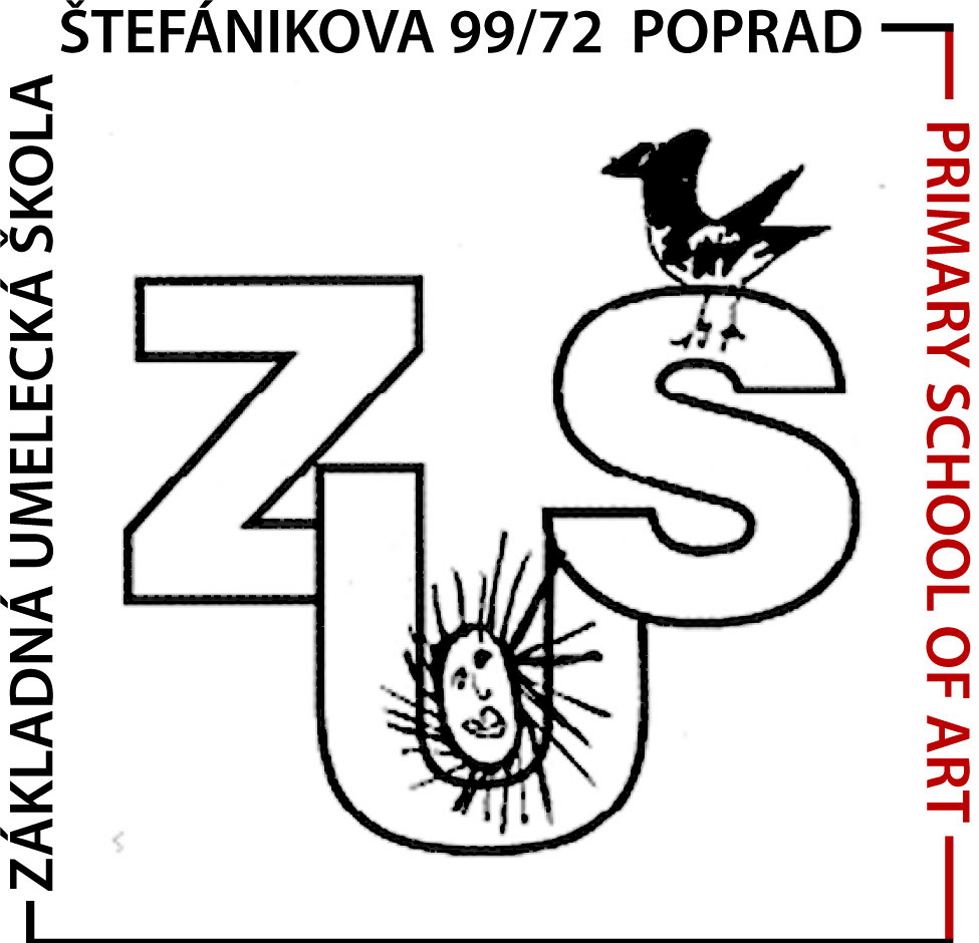 